Cultivation Officer – LIFE Recreation ReMEDIES Project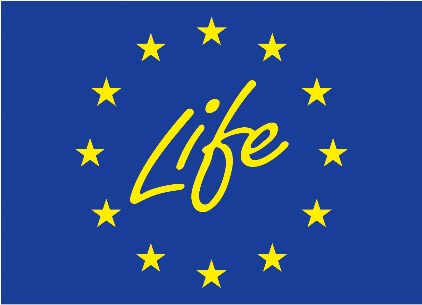 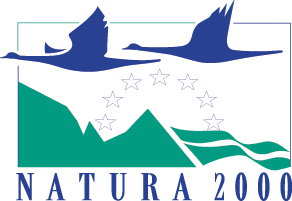 LIFE Recreation ReMEDIES is financially supported by LIFE, a financial instrument of the European CommissionAttributesEssentialDesirableHow IdentifiedEducation and TrainingEducated to A Level standardA Level BiologyPADI Divemaster or equivalentDegree in marine science or horticultureRYA Advanced powerboat qualificationApplication FormRelevant ExperienceExperience of closed aquatic systems Diving in British watersDiving at workExperience of writing and following scientific processes and protocolsCultivation of aquatic plantsWorking on EU funded projectsApplication FormSpecial Knowledge and SkillsKnowledge of coastal vegetative habitatsBoat handlingGood interpersonal skillsReport writingKnowledge of marine protected areas in the UKBudget managementFirst Aid at WorkDeployment and retrieval of scientific equipment at seaPresentation skillsSupervisory skillsInterviewPersonal QualitiesTeam playerAttention to detailFlexibleAble to work remotelyResilienceDependable, self-motivated and goal-oriented.Interview